СТАНОВИЩЕза Елеонора Димчева Колева за присъждане на образователна и научна степен доктор; шифър 2.1. Филология - Литература на народите на Европа, Америка, Азия, Африка и Австралия (Японска литература и култура); КEКИЯ – Японистика, ФКНФ, СУ „Св. Климент Охридски”Тема на дисертацията: Кулинарните реалии като културен код в съвременната японска литература (Храната като инструмент в изграждането на женските образи в японската литература от 80-те години насетне с фокус върху Нацуо Кирино)Процедурните изисквания по защита на дисертационния труд са спазени. Докторантката е представила необходимия пакет от документи. Авторефератът адекватно отразява основните положения и приносите в дисертационния труд. Публикациите по дисертацията са впечатляващите 8 (една от тях е научно-популярна) на брой. Трябва да се подчертае, че за апробация изискването е далеч по-малко, но Колева е положила максимално усилия за да представи в научно обръщение аспекти от текста си и резултати от проучванията си по темата. Дисертационният труд „Кулинарните реалии като културен код в съвременната японска литература” е с цялостен обем от 290 страници, 331 бележки под линия. Библиографията е обширна. Текстът съдържа увод, три големи глави разделени на подглави (изключително добре и художествено озаглавени, особено при трета глава, където са литературните анализи), заключение. Дисертацията е обогатена и с три приложения: 1. Информация да авторките на анализираните произведения; 2. Лично интервю на дисертанта с Нацуо Кирино, проведено в Токио през май 2015 – особено ценно, макар и в съкратен вариант; 3. Торетате икура – дон  на Макото Аида: много провокативен, абстрактен и натоварен с разнопосочни смисли илюстративен материал, който не можем да наречем приносно приложение, но пък със силата на визуалния си език обобщава цялото послание на връзката храна-женска проза в съвременната литературна култура на Япония. Всъщност това е и основният фокус в работата на Колева. Общото впечатление от дисертационния труд: темата е изключително дисертабелна, текстът е много интересен, мултидисциплинарен и иновативен. Колева разглежда храната като носител на дълбочинни смисли, контекст и повече от културен код. Наличието или празнотата на чинията е своеобразно огледало, в което се отразява женската съвременна литература и ментална вселена на японците. Гурме-темата е обвързана с инструментариумите на писането и прочита. Поставен е фокус върху употребата на ястието при съграждане на сложни психологични образи.  В творбите - „Кухнята” на Банана Йошимото, „Чантата на Учителя” – Хироми Каваками, „Дневник на бременността” – Йоко Огава, „Гърди и яйца” – Миеко Каваками и специфичен акцент върху творчеството на Нацуо Кирино – „Out“ и „Гротескно“ -  дисертантката изследва женските персонажи през, във и чрез храната, без значение дали тя е приготвена, присъства или пък не, дали изразява конкретни емотивни или етно-психологически характеристики. По един дори кинематографичен начин (т.е. изключително образно) изследва тревожния свят на японката от днешния ден. С научния инструментариум дисертацията дорисува портрета на жени на ръба на нервна криза (макар и не по Алмодовар), които изразяват себе си през (свещено)действието в кухнята, дори когато просто… чупят яйца. Трудът е за „непосилната лекота на битието при японските жени” (с.96) и за какво изобщо означава да бъдеш жена в Япония.В дисертационния труд храната и готвенето не са просто отправна точка, от която се тръгва. А са и центробежен и центростремителен обект на изследване. Безспорно текстът на дисертацията е сложен, характеризира се с мултидисциплинарен характер, подчиняваш на основната идея разнообразни хуманитарни конструкти. Изтокознанието и литературознанието са надскочени с теоретични възгледи от културологията, драматургията, етнологията и т.н. Умело са използвани разработките на Волфганг Изер: и към теоретико-фундаменталния базис (видим в първите две глави, които са изключително силни), и към анализите (в трета глава, които имат нужда от още повече плътност). Приложен е моделът за активния комуникативен ход в сложното литературно конструиране на един мета-реален свят, който е оригинална проекция на неравнодушната действителност. В съвременната литература на японските писателки можем да открием образи, настроения, теми и нееднозначна човешка проблематика вълнуваща публиките от други социо-културни ареалии.  „Кулинарните реалии като културен код в съвременната японска литература” е амбициозен и актуален проект. Критериите на избор на прозаични творби е ясен и категорично защитен. Основните въпроси които дисертацията задава, и на които активно се търси отговор са: Какво се крие зад храната изложена върху… творческата „посуда“ на белия лист? Какви са отношенията между персонажите и т.нар гастрономически дискурс? Творбите вкусът към живота ли изразяват или нещо много по-сложно? Дали екзистенциалното „блюдо“ на съвремието е „пресолено“ от очаквания и представи или е недостатъчно „подправено“ ? Прозата  дава ли ни нужните „калории и нутриенти“ за размисъл? Убедена съм, че тези вълнуващи въпроси намират своя ясен отговор в дисертацията и са изведени чрез характеристиката на храната през сложните мрежи на наратива. Накратко – дисертацията отговаря на поставените цели и задачи. Препоръчвам в един бъдещ период да бъде публикувана във вид на книга. С пожелание, дори т.нар. приложение 3 - да бъде графичен елемент от корицата на монографията. 	В заключение, като припомням всички безспорни положителни качества на дисертационния труд, предлагам на уважаемото научно жури да присъди образователната и научна степен „Доктор” на Елеонора Димчева Колева. Гласувам уверено с ДА.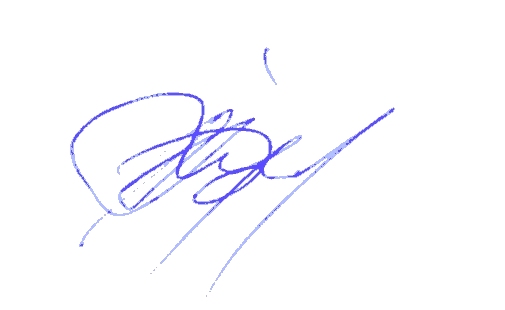 доц. д-р Андроника Мартонова Институт за изследване на изкуствата, БАН15 февруари  2018 г., Бургас	